Father Robert Barron’s Catholicism Series Study Program Registration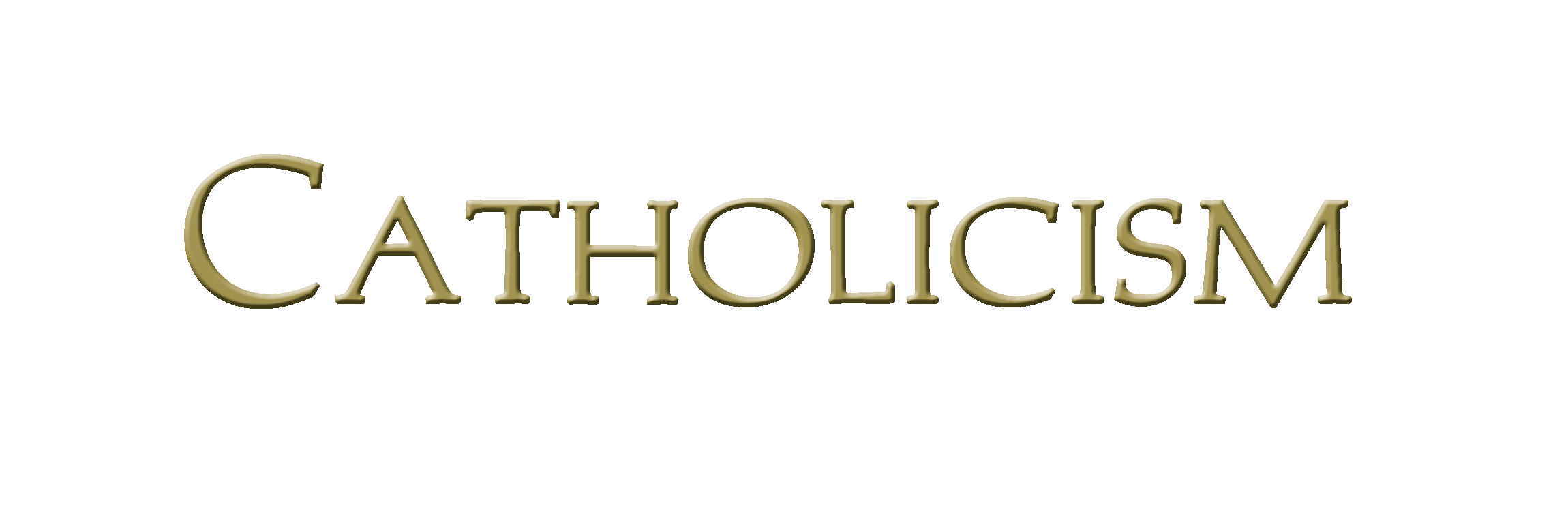 To register for the upcoming Catholicism Series program, please complete this form and return it to the parish office, Attn:  Linda, along with the $20 registration fee by July 18, 2019.Name __________________________________________________________________________________Address________________________________________________________________________________City ______________________	Preferred phone number: ___________________________Email address: ________________________________________________________________________ Have you ever participated in an adult formation program?      ________ Yes _______ NoIf yes, approximately how many programs have you completed? ________________Questions or More Information? Call Linda Blincow, DRE or email –303-288-2442, est. 132 or lblincow@assumptiondenver.org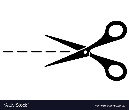 _ _ _ _ _ _ _ _ _ _ _ _ _ _ _ _ _ _ _ _ _ _ _ _ _ _ _ _ _ _ _ _ _ _ _ _ _ _ _ _ _ _ _ _ _ _ _ _ _ _ _ _ _ _ (RETURN TOP PORTION - REGISTRATION FORM; KEEP THE BOTTOM PORTION, -  DATES, TIMES, LOCATION - FOR YOUR RECORDS.)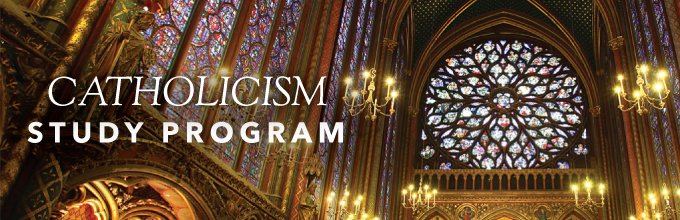 A 12- Session Small Group Study (Minimal homework required)THURSDAYS, August 1, 8, 15, 22, 29, September 5, 12, 19, 26TWO TIME OPTIONS:  1:00 – 3:00 p.m. OR 6:30-8:30pmLOCATION:  Library Room in the Parish Office BuildingJourney Around the World and Deep into the Faith with Bishop Robert BarronThe CATHOLICISM Faith Formation Program bring the beauty, goodness and truth of the Church to life so that you can better understand and share your faith.